9.pielikumsPriekules novada pašvaldības domes2016.gada 31.marta sēdes protokolam Nr.5,9.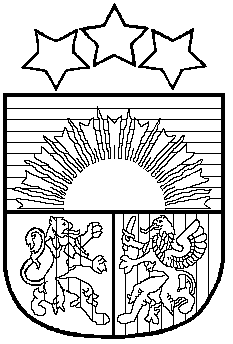 LATVIJAS REPUBLIKAPRIEKULES NOVADA PAŠVALDĪBAS DOMEReģistrācijas Nr. 90000031601, Saules iela 1, Priekule, Priekules novads, LV-3434, tālrunis 63461006, fakss 63497937, e-pasts: dome@priekulesnovads.lvLĒMUMSPriekulē2016.gada 31.martā                                                                                                             Nr.59.Par grozījumiem Priekules novada pašvaldības institūcijuamatpersonu un darbinieku atlīdzības nolikumāPamatojoties uz likuma „Par pašvaldībām” 21.panta pirmās daļas 13.punktu, kas nosaka, ka tikai dome var noteikt domes priekšsēdētāja, viņa vietnieka, vietējās pašvaldības administrācijas darbinieku, pašvaldības iestāžu vadītāju un citu pašvaldības amatpersonu un darbinieku atlīdzību, un 41.panta pirmās daļas 2.punktu, kas nosaka, ka pašvaldības dome pieņem iekšējos normatīvos aktus (noteikumi, nolikumi, instrukcijas), atklāti balsojot PAR - 15 deputāti (Malda Andersone, Inita Rubeze, Arnis Kvietkausks, Inese Kuduma, Rigonda Džeriņa, Vaclovs Kadaģis, Andis Eveliņš, Mārtiņš Mikāls, Ainars Cīrulis, Vija Jablonska, Ilgonis Šteins, Arta Brauna, Tatjana Ešenvalde, Gražina Ķervija,  Andris Džeriņš); PRET -  nav; ATTURAS -  nav; Priekules novada pašvaldības dome NOLEMJ:Apstiprināt grozījumus Priekules novada pašvaldības institūciju amatpersonu un darbinieku atlīdzības nolikumā (apstiprināts ar Priekules novada pašvaldības domes 2014.gada 30.decembra  sēdes  lēmumu (protokols Nr.23, 7.§)).Pielikumā: Grozījumi Priekules novada pašvaldības institūciju amatpersonu un darbinieku atlīdzības nolikumā  uz 1 lp.Lēmums paziņojams:1 eks. – pašvaldības izpilddirektora vietniecei;1 eks. – personāla speciālistei.Pašvaldības domes priekšsēdētāja						V. JablonskaAPSTIPRINĀTSar Priekules novada pašvaldības	domes 31.03.2016. lēmumu(protokols Nr.5,9.)Grozījumi Priekules novada pašvaldības institūcijuamatpersonu un darbinieku atlīdzības nolikumāIzdarīt Priekules novada pašvaldības institūciju amatpersonu un darbinieku atlīdzības nolikumā, kas apstiprināts ar Priekules novada pašvaldības domes 2014.gada 30.decembra  sēdes  lēmumu (protokols Nr.23, 7.§), šādus grozījumus:Izteikt nolikuma 4.punktu šādā redakcijā:“4. Šis Nolikums nenosaka atlīdzības noteikšanas kārtību izglītības iestāžu vadītājiem, viņu vietniekiem un pedagogiem, kuriem atlīdzību nosaka atbilstoši Izglītības likumam, LR Ministru kabineta 2009.gada 28.jūlija noteikumiem Nr.836 „Pedagogu darba samaksas noteikumi”, “Priekules novada pašvaldības izglītības iestāžu pedagogu atlīdzības nolikums” un citi domes lēmumi.”.Papildināt nolikumu ar 55.2punktu šādā redakcijā:“55.2 Nolikuma 53.punktā minētā prēmija darbiniekam netiek izmaksāta, ja:552.1. darbiniekam attiecīgajā vērtēšanas gadā ir uzlikts disciplinārsods (izteikta piezīme vai rājiens) normatīvajos aktos noteiktā kārtībā;552.2. darbinieks attiecīgajā vērtēšanas gadā ir bijis prombūtnē 6 (sešus) mēnešus un ilgāk.”3.   Svītrot nolikuma 62.punktā otro teikumu.4.  Papildināt nolikumu ar 65.1punktu šādā redakcijā:“65.1 Atvaļinājuma pabalsts izmaksājams darbiniekam  samazinātā apmērā, samazinot to par 50% no nolikuma 65.punkta apakšpunktos norādītā apmēra, ja darbinieks attiecīgajā vērtēšanas gadā ir bijis prombūtnē 6 (sešus) mēnešus un ilgāk.”5.  Svītrot nolikuma 78.punktā vārdus “(izglītības iestādes vadītāja - pedagogiem)”.Papildināt nolikumu ar 85.punktu šādā redakcijā:“85. Grozījumi nolikuma 4., 62., 78.punktā un 552. un 651.punkts stājas spēkā ar 2016.gada 1.aprīli.”Pašvaldības domes priekšsēdētāja			                                      V.Jablonska